Publishing Agreement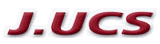 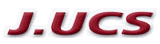 Between ………………………………………………………………corresponding author 	hereafter referred to as “Author”,on the one hand,and Journal of Universal Computer Science (J.UCS)Technische Universität GrazRechbauerstraße 128010 Grazrepresented byInstitute of Interactive Systems and Data Science (ISDS)DatahouseSandgasse 36/3. floorA-8010 GrazAustria	hereafter referred to as “Editor or Party”,on the other hand.1. Subject of the AgreementTitle of the publication: ……………………………………………………………………………………………………………………….	hereafter referred to as “Publication”Other authors of the publication: ……………………………………………………………………………………………………………………….……………………………………………………………………………………………………………………….The Publication is a full contribution in addition to the Author’s and other authors’ scientific contribution to an Issue of J.UCS. The Author guarantees to submit a manuscript whose content is in accordance with the scientific standard of the research field.2. Production and Publication2.1 The Author shall supply to Editor the entire completed Publication together with all illustrations in an appropriate format in compliance with the standards set by the Editor and provided via the homepage of the journal for the preparation of the manuscripts (https://lib.jucs.org)2.2 After submission, the contribution is subjected to a review process. After the review process, the Editor will return the manuscript to the Author together with the reviewers’ comments on the paper. The Author shall than return the revised manuscript to the Editor until the given deadline. 2.3 The Editor will publish the Publication in accordance with the open access policy of the journal (https://lib.jucs.org). The Author expressly agrees that the Publication will be made worldwide accessible.2.4 The Editor and Verlag der Technischen Universität Graz are therefore expressly authorized to reproduce, distribute and disseminate the Publication to public and put the Publication under the license "Attribution-NoDerivatives 4.0 International (CC BY-ND 4.0)”, see for details https://creativecommons.org/licenses/by-nd/4.0/.3. Guarantees of the Author3.1 The Author herewith confirms that he/she and/or the other authors have not otherwise made any other commitments concerning the rights and obligations agreed under this Agreement with the Editor. Furthermore, the Author hereby represents and warrants that the Publication and materials procured by him/her and/or the other authors do not and will not infringe any third-party rights (in particular copyrights and/or personal rights). In case of persons recognisable from illustrations used in connection with the Publication − and be it merely for advertising purposes − a written proof of their permission shall be submitted to Editor before publication. 3.2 The Author shall ensure that any quotations used are within the legally prescribed framework, sufficiently marked as such, and that the respective sources are properly provided. 3.3 The Author represents and warrants that this contract does not infringe any contracts or options he/she and/or the other authors may have concluded with other parties.3.4 The Author shall indemnify and hold harmless the Editor against any claims from third parties in connection with the above clauses 3.1 to 3.3 under this Agreement.3.5 The Author and on his/her behalf all other authors herewith expressly agree that the Publication, if editorially accepted for publication, shall be licensed under the "Attribution-NoDerivatives 4.0 International (CC BY-ND 4.0)”, see for details https://creativecommons.org/licenses/by-nd/4.0/.4. Governing Law and ArbitrationAll disputes arising in connection with this Contract should be finally settled under the Rules of Conciliation and Arbitration of the International Chamber of Commerce by three arbitrators appointed in accordance with the said Rules. Place of Arbitration is Vienna. The language of the Arbitration shall be English.This Agreement shall be governed by and construed in accordance with the laws of Austria.The prevailing Party in any legal action brought to enforce this Agreement shall be entitled to reasonable costs and fees in connection with the Arbitration procedure, including reasonable attorney’s fees.For the Author (signed on behalf of all authors mentioned in clause 1.):Date 	_________________________________________________________Signature_____________________________________Name, InstitutionFor the Editor, Managing Editor J.UCS:Date 	_________________________________________________________SignatureAssoc.Prof. Dr. Christian GuetlInstitute of Interactive Systems and Data Science, Graz University of TechnologyDatahouse, Sandgasse 36/3. floor 8010 Graz, Austria